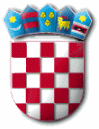 REPUBLIKA HRVATSKAZADARSKA ŽUPANIJAOPĆINA GRAČACOPĆINSKO VIJEĆEKLASA: 024-04/23-01/8URBROJ: 2198-31-02-23-1U Gračacu, 5. prosinca 2023. g.	Temeljem čl. 55. i 56. Poslovnika Općinskog vijeća Općine Gračac («Službeni glasnik Zadarske županije» 9/10, 11/13, „Službeni glasnik Općine Gračac“ 1/18, 1/20, 4/21)P O Z I V A M  V A Sna 20. sjednicu Općinskog vijeća Općine Gračac koja će se održati u ponedjeljak, 11. prosinca 2023. g. s početkom u 17,00 sati u općinskoj vijećnici	Za sjednicu predlažemDNEVNI RED:Predstavljanje projekta „Zbirka i botanički vrtovi" i donošenje Odluke o pristupanju projektuPrijedlog Proračuna Općine Gračac za 2024. godinu i Projekcije za 2025. i 2026. g.Prijedlog Odluke o izvršavanju Proračuna Općine Gračac za 2024. g.Prijedlog Programa održavanja komunalne infrastrukture na području Općine Gračac za 2024. g.Prijedlog Programa građenja komunalne infrastrukture na području Općine Gračac za 2024. g.Prijedlog Programa utroška sredstava šumskog doprinosa za 2024. g.Prijedlog Plana utroška sredstava od prodaje obiteljske kuće ili stana u državnom vlasništvu na potpomognutom području Općine Gračac u 2024. g.Prijedlog Programa utroška sredstava naknade za zadržavanje nezakonito izgrađene zgrade u prostoru za 2024. g.Prijedlog Programa utroška sredstava od poljoprivrednog zemljišta za 2024. g.Prijedlog Socijalnog programa Općine Gračac za 2024. g.Prijedlog Programa javnih potreba u sportu Općine Gračac za 2024. g. Prijedlog Programa javnih potreba u školstvu, predškolskom odgoju i obrazovanju za 2024. g.Prijedlog javnih potreba u kulturi i religiji Općine Gračac za 2024. g.Prijedlog Odluke o raspoređivanju sredstava političkim strankama i nezavisnim vijećnicima Općinskog vijeća u 2024. g.Prijedlog Programa javnih potreba za obavljanje djelatnosti HGSS, Stanice Zadar, za 2024. g.Prijedlog Plana djelovanja u području prirodnih nepogoda za područje Općine Gračac za 2024. g.Prijedlog Analize stanja sustava civilne zaštite na području Općine Gračac u 2023.Prijedlog Godišnjeg plana razvoja sustava civilne zaštite Općine Gračac za 2024. godinu s financijskim učincima za razdoblje 2024.-2026.Prijedlog Smjernica za organizaciju i razvoj sustava civilne zaštite Općine Gračacza razdoblje od 2024. do 2027. godinePrijedlog Odluke o lokalnim porezima Općine GračacPrijedlog Odluke o usvajanju Analize upravljanja komunalnom infrastrukturom u vlasništvu općine GračacPrijedlog Odluke/ Odluka po postupku Ponovljenog javnog natječaja za imenovanje ravnatelja Knjižnice i čitaonice Gračac   	 				PREDSJEDNICA:Ankica Rosandić, uč. raz. nast.